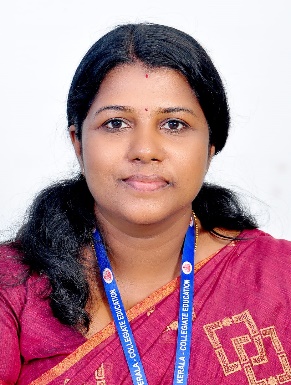 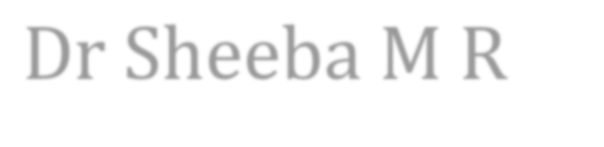 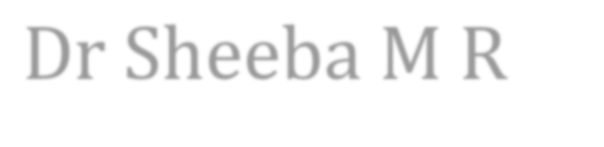 ADMINISTRATIVE  DISTINCTION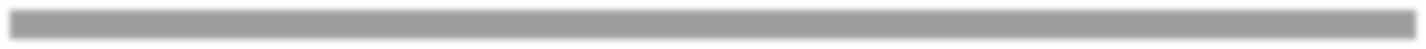 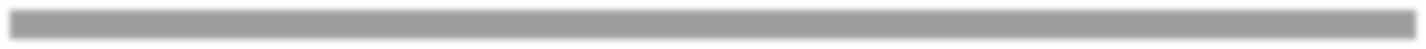 Member, Admission CommitteeMember, NSQFTutor, IIIBA PAPER PRESENTATIONSPresented a paper in the Three day UGC National Seminar conducted on 14th, 15th, & 16th March 2017 Organized by the Department of Hindi, Sree Sankaracharya Unviersity of Sanskrit, Panmana Campus, Kollam, Kerala.Presented a paper for the DCE sponsored Two day National workshop held on 1st & 2nd December 2016 at Govt. College for Women, Thiruvananthapuram.Presented a paper in the international seminar on the “Different Aspect of Hindi Literature after 1980’s” organized by the Department of Hindi, S.N. College for women, Kollam on 31 January and 1 February 2019.Presented a paper in the 3day International Seminar on "Indian Literature, Language and Mass Media" Organized by the Department of Hindi SNCW Kollam from 20,21 & 22 January 2020Presented a Paper in the two day National Seminar, Organized by Department of Hindi, SNC Kollam from 26.10.2018 and 27.10.2018.Presented a paper in the two day National Seminar on “Contemporary Literature in Comparative Perspective” Organized by Department of Hindi, SNCW, Kollam from 24.02.2023 & 25.02.2023.PARTICIPATION IN SEMINARS/ CONFERENCES/ WORKSHOPSParticipated in the Three Day National Seminar during 17th to 19th January 2017, Organized by the Department of Hindi, University of Kerala, Kariavattom Campus, Thiruvananthapuram, Kerala.WEBINAR ATTENDED INTER NATIONAL & NATIONAL“Contemporary Discourse and corona period”(SNCW, KOLLAM on 11/6/2020)Indian Modernity And Culture: a gender perspective   (SNCW , Kollam on 27/7/2020)New Century Hindi She Writers - In Diverse Realms                    ( SNCW KOLLAM, on 21/9/2020)Contemporary Hindi Fiction And Female References (SNCW,KOLLAM, on 9/11/2020PUBLICATIONS IN BOOKS OR JOURNALS“Chitra Mudgal Ke Kathasahitya mein Prathirodhiswar”- Jawahar Pustakalay. Sodar bazaar, Mathuro-281001. ISBN: 978-81-8111-389-4“Manavadhikar keliye samgharsh : P.O.Box No 203,Nala Sopara” Sangrathan, Thiruvananthapuram, December 2018.“Kavya Kaumudi” BA/BSc Syllabus, Editor, Rajpal & Sons. Delhi- 110006, 2021.“Hindi Kahani Sahity mein Kinnar Vimarsh” -Sangrathan, Thiruvananthapuram, July 2022RESEARCH OUTPUTResearch Guide under the University of KeralaResearch Scholars: 4Chitra. B (PhD Awarded)Raji .RUdaya Deepthi A S (PhD Awarded)Reshma. B